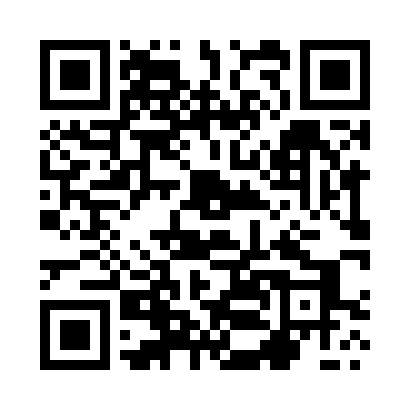 Prayer times for Bialopole, PolandWed 1 May 2024 - Fri 31 May 2024High Latitude Method: Angle Based RulePrayer Calculation Method: Muslim World LeagueAsar Calculation Method: HanafiPrayer times provided by https://www.salahtimes.comDateDayFajrSunriseDhuhrAsrMaghribIsha1Wed2:324:5812:225:297:4710:032Thu2:284:5612:225:307:4910:063Fri2:254:5412:225:317:5010:094Sat2:214:5212:225:327:5210:125Sun2:184:5112:225:337:5410:156Mon2:144:4912:225:347:5510:187Tue2:114:4712:225:347:5710:218Wed2:074:4612:225:357:5810:249Thu2:074:4412:225:368:0010:2810Fri2:064:4212:215:378:0110:2911Sat2:054:4112:215:388:0310:3012Sun2:054:3912:215:398:0410:3013Mon2:044:3812:215:408:0610:3114Tue2:044:3612:215:418:0710:3215Wed2:034:3512:215:428:0910:3216Thu2:024:3312:215:438:1010:3317Fri2:024:3212:225:438:1210:3318Sat2:014:3112:225:448:1310:3419Sun2:014:2912:225:458:1510:3520Mon2:004:2812:225:468:1610:3521Tue2:004:2712:225:478:1710:3622Wed2:004:2612:225:478:1910:3723Thu1:594:2412:225:488:2010:3724Fri1:594:2312:225:498:2110:3825Sat1:584:2212:225:508:2210:3826Sun1:584:2112:225:518:2410:3927Mon1:584:2012:225:518:2510:4028Tue1:574:1912:225:528:2610:4029Wed1:574:1812:235:538:2710:4130Thu1:574:1712:235:538:2810:4131Fri1:574:1712:235:548:3010:42